Идентификациони број листе                                                 РЕЗУЛТАТ НАДЗОРА У БОДОВИМА: Надзором УТВРЂЕНИ БРОЈ БОДОВА: _________ ПРИСУТНО ЛИЦЕ                                                                       	 	 	 	 	 	 	                                                                      КОМУНАЛНИ  ИНСПЕКТОР    ____________________                       М.П.                          __________________________ 0 0 0 0 14 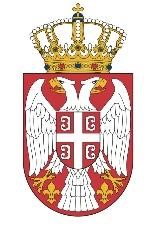                    Република Србија МИНИСТАРСТВО ГРАЂЕВИНАРТСВА,      САОБРАЋАЈА И ИНФРАСТРУКТУРЕ Сектор за инспекцијски надзорОдсек за инспекцијске послове у области комуналних делатностиДЕЛАТНОСТ ЗООХИГИЈЕНЕ -јединица локалне самоуправе- Закон о комуналним делатностима (''Службени гласник РС“, бр.88/11 и 104/16ДЕЛАТНОСТ ЗООХИГИЈЕНЕ -јединица локалне самоуправе- Закон о комуналним делатностима (''Службени гласник РС“, бр.88/11 и 104/16ДЕЛАТНОСТ ЗООХИГИЈЕНЕ -јединица локалне самоуправе- Закон о комуналним делатностима (''Службени гласник РС“, бр.88/11 и 104/16ДЕЛАТНОСТ ЗООХИГИЈЕНЕ -јединица локалне самоуправе- Закон о комуналним делатностима (''Службени гласник РС“, бр.88/11 и 104/16ДЕЛАТНОСТ ЗООХИГИЈЕНЕ -јединица локалне самоуправе- Закон о комуналним делатностима (''Службени гласник РС“, бр.88/11 и 104/16ДЕЛАТНОСТ ЗООХИГИЈЕНЕ -јединица локалне самоуправе- Закон о комуналним делатностима (''Службени гласник РС“, бр.88/11 и 104/16ДЕЛАТНОСТ ЗООХИГИЈЕНЕ -јединица локалне самоуправе- Закон о комуналним делатностима (''Службени гласник РС“, бр.88/11 и 104/161. Да ли се у јединици локалне самоуправе обавља комунална делатност зоохигијене? 1. Да ли се у јединици локалне самоуправе обавља комунална делатност зоохигијене?   Да-2      Не-0   Да-2      Не-0   Да-2      Не-0   Да-2      Не-0   Да-2      Не-0   Да-2      Не-0 2. Да ли се у оквиру комуналне делатности зоохигијене врши: хватање напуштених и изгубљених животиња (паса и мачака);превоз напуштених и изгубљених животиња;збрињавање напуштених и изгубљених животиња (паса и мачака);смештај напуштених и изгубљених животиња (паса и мачака) у прихватилиштима;контрола и смањење популације изгубљених и напуштених паса и мачака;нешкодљиво уклањање и транспорт лешева животиња са јавних површина и објеката за узгој, држање, дресуру, излагање, одржавања такмичења или промет животиња до објеката за сакупљање,  прераду или уништавање споредних производа  животињског порекла на начин који не представља ризик по друге животиње, људе или животну средину;спровођење мера за смањење популације глодара, инсеката и штетних микроорганизама мерама дезинфекције, дезинсекције и дератизације на јавним површинама. 2. Да ли се у оквиру комуналне делатности зоохигијене врши: хватање напуштених и изгубљених животиња (паса и мачака);превоз напуштених и изгубљених животиња;збрињавање напуштених и изгубљених животиња (паса и мачака);смештај напуштених и изгубљених животиња (паса и мачака) у прихватилиштима;контрола и смањење популације изгубљених и напуштених паса и мачака;нешкодљиво уклањање и транспорт лешева животиња са јавних површина и објеката за узгој, држање, дресуру, излагање, одржавања такмичења или промет животиња до објеката за сакупљање,  прераду или уништавање споредних производа  животињског порекла на начин који не представља ризик по друге животиње, људе или животну средину;спровођење мера за смањење популације глодара, инсеката и штетних микроорганизама мерама дезинфекције, дезинсекције и дератизације на јавним површинама.   Да-2    Не-0   Да-2    Не-0   Да-2    Не-0   Да-2    Не-0   Да-2    Не-0   Да-2    Не-0   Да-2               Не-0   Да-2    Не-0   Да-2    Не-0   Да-2    Не-0   Да-2    Не-0   Да-2    Не-0   Да-2    Не-0   Да-2               Не-0   Да-2    Не-0   Да-2    Не-0   Да-2    Не-0   Да-2    Не-0   Да-2    Не-0   Да-2    Не-0   Да-2               Не-0   Да-2    Не-0   Да-2    Не-0   Да-2    Не-0   Да-2    Не-0   Да-2    Не-0   Да-2    Не-0   Да-2               Не-0   Да-2    Не-0   Да-2    Не-0   Да-2    Не-0   Да-2    Не-0   Да-2    Не-0   Да-2    Не-0   Да-2               Не-0   Да-2    Не-0   Да-2    Не-0   Да-2    Не-0   Да-2    Не-0   Да-2    Не-0   Да-2    Не-0   Да-2               Не-0 3. Који проценат територије јединице локалне самоуправе је обухваћен обављањем комуналне делатности зоохигијене? 3. Који проценат територије јединице локалне самоуправе је обухваћен обављањем комуналне делатности зоохигијене?   Преко 50% - 1 Мање од 50% - 0   Преко 50% - 1 Мање од 50% - 0   Преко 50% - 1 Мање од 50% - 0   Преко 50% - 1 Мање од 50% - 0   Преко 50% - 1 Мање од 50% - 0   Преко 50% - 1 Мање од 50% - 0 4. Да ли је јединица локалне самоуправе својом Одлуком, у складу са статутом, предвидела да градска општина, месна заједница или други облици месне самоуправе обављају одређене послове у вези са обезбеђивањем услова за обављање комуналне делатности зоохигијене?4. Да ли је јединица локалне самоуправе својом Одлуком, у складу са статутом, предвидела да градска општина, месна заједница или други облици месне самоуправе обављају одређене послове у вези са обезбеђивањем услова за обављање комуналне делатности зоохигијене?  Да         Не  Да         Не  Да         Не  Да         Не  Да         Не  Да         НеВРШИОЦИ КОМУНАЛНЕ ДЕЛАТНОСТИ  ЗООХИГИЈЕНЕВРШИОЦИ КОМУНАЛНЕ ДЕЛАТНОСТИ  ЗООХИГИЈЕНЕВРШИОЦИ КОМУНАЛНЕ ДЕЛАТНОСТИ  ЗООХИГИЈЕНЕВРШИОЦИ КОМУНАЛНЕ ДЕЛАТНОСТИ  ЗООХИГИЈЕНЕВРШИОЦИ КОМУНАЛНЕ ДЕЛАТНОСТИ  ЗООХИГИЈЕНЕВРШИОЦИ КОМУНАЛНЕ ДЕЛАТНОСТИ  ЗООХИГИЈЕНЕВРШИОЦИ КОМУНАЛНЕ ДЕЛАТНОСТИ  ЗООХИГИЈЕНЕВРШИОЦИ КОМУНАЛНЕ ДЕЛАТНОСТИ  ЗООХИГИЈЕНЕ5. Навести вршиоца комуналне делатности  ЈКСП "Александровац" Александровац5. Навести вршиоца комуналне делатности  ЈКСП "Александровац" Александровац6. Да ли јединица локалне самоуправе врши надзор над радом вршиоца комуналне делатности? 6. Да ли јединица локалне самоуправе врши надзор над радом вршиоца комуналне делатности?   Да-2     Не-0   Да-2     Не-0   Да-2     Не-0   Да-2     Не-0   Да-2     Не-0   Да-2     Не-0 7. Да ли је вршилац комуналне делатности: јавно предузеће привредно друштво предузетник други привредни субјект 7. Да ли је вршилац комуналне делатности: јавно предузеће привредно друштво предузетник други привредни субјект   Да       Не   Да                   Не   Да                   Не   Да                   Не   Да       Не   Да                   Не   Да                   Не   Да                   Не   Да       Не   Да                   Не   Да                   Не   Да                   Не   Да       Не   Да                   Не   Да                   Не   Да                   Не   Да       Не   Да                   Не   Да                   Не   Да                   Не   Да       Не   Да                   Не   Да                   Не   Да                   Не 8. Да ли је поверавање обављања комуналне делатности зоохигијене извршено на основу: Одлуке о начину обављања ове комуналне делатности Уговора о поверавању 8. Да ли је поверавање обављања комуналне делатности зоохигијене извршено на основу: Одлуке о начину обављања ове комуналне делатности Уговора о поверавању   Да-2               Не-0   Да-2               Не-0   Да-2               Не-0   Да-2               Не-0   Да-2               Не-0   Да-2               Не-0   Да-2               Не-0   Да-2               Не-0   Да-2               Не-0   Да-2               Не-0   Да-2               Не-0   Да-2               Не-0   Да-2               Не-0   Да-2               Не-0 ИСПУЊЕНОСТ УСЛОВА ЗА ОТПОЧИЊЕЊЕ ОБАВЉАЊА КОМУНАЛНЕ ДЕЛАТНОСТИ ЗООХИГИЈЕНЕИСПУЊЕНОСТ УСЛОВА ЗА ОТПОЧИЊЕЊЕ ОБАВЉАЊА КОМУНАЛНЕ ДЕЛАТНОСТИ ЗООХИГИЈЕНЕИСПУЊЕНОСТ УСЛОВА ЗА ОТПОЧИЊЕЊЕ ОБАВЉАЊА КОМУНАЛНЕ ДЕЛАТНОСТИ ЗООХИГИЈЕНЕИСПУЊЕНОСТ УСЛОВА ЗА ОТПОЧИЊЕЊЕ ОБАВЉАЊА КОМУНАЛНЕ ДЕЛАТНОСТИ ЗООХИГИЈЕНЕИСПУЊЕНОСТ УСЛОВА ЗА ОТПОЧИЊЕЊЕ ОБАВЉАЊА КОМУНАЛНЕ ДЕЛАТНОСТИ ЗООХИГИЈЕНЕИСПУЊЕНОСТ УСЛОВА ЗА ОТПОЧИЊЕЊЕ ОБАВЉАЊА КОМУНАЛНЕ ДЕЛАТНОСТИ ЗООХИГИЈЕНЕИСПУЊЕНОСТ УСЛОВА ЗА ОТПОЧИЊЕЊЕ ОБАВЉАЊА КОМУНАЛНЕ ДЕЛАТНОСТИ ЗООХИГИЈЕНЕИСПУЊЕНОСТ УСЛОВА ЗА ОТПОЧИЊЕЊЕ ОБАВЉАЊА КОМУНАЛНЕ ДЕЛАТНОСТИ ЗООХИГИЈЕНЕИСПУЊЕНОСТ УСЛОВА ЗА ОТПОЧИЊЕЊЕ ОБАВЉАЊА КОМУНАЛНЕ ДЕЛАТНОСТИ ЗООХИГИЈЕНЕ9. Да ли је привредном субјекту који обавља комуналну делатност донето решење о испуњености услова за обављање комуналне делатности зоохигијене?9. Да ли је привредном субјекту који обавља комуналну делатност донето решење о испуњености услова за обављање комуналне делатности зоохигијене?  Да-2            Не-0   Да-2            Не-0   Да-2            Не-0   Да-2            Не-0   Да-2            Не-0   Да-2            Не-0   Да-2            Не-0 ПРАВА И ОБАВЕЗЕ ВРШИЛАЦА КОМУНАЛНЕ ДЕЛАТНОСТИ ИКОРИСНИКА КОМУНАЛНЕ УСЛУГ  ДЕЛАТНОСТИ ЗООХИГИЈЕНЕПРАВА И ОБАВЕЗЕ ВРШИЛАЦА КОМУНАЛНЕ ДЕЛАТНОСТИ ИКОРИСНИКА КОМУНАЛНЕ УСЛУГ  ДЕЛАТНОСТИ ЗООХИГИЈЕНЕПРАВА И ОБАВЕЗЕ ВРШИЛАЦА КОМУНАЛНЕ ДЕЛАТНОСТИ ИКОРИСНИКА КОМУНАЛНЕ УСЛУГ  ДЕЛАТНОСТИ ЗООХИГИЈЕНЕПРАВА И ОБАВЕЗЕ ВРШИЛАЦА КОМУНАЛНЕ ДЕЛАТНОСТИ ИКОРИСНИКА КОМУНАЛНЕ УСЛУГ  ДЕЛАТНОСТИ ЗООХИГИЈЕНЕПРАВА И ОБАВЕЗЕ ВРШИЛАЦА КОМУНАЛНЕ ДЕЛАТНОСТИ ИКОРИСНИКА КОМУНАЛНЕ УСЛУГ  ДЕЛАТНОСТИ ЗООХИГИЈЕНЕПРАВА И ОБАВЕЗЕ ВРШИЛАЦА КОМУНАЛНЕ ДЕЛАТНОСТИ ИКОРИСНИКА КОМУНАЛНЕ УСЛУГ  ДЕЛАТНОСТИ ЗООХИГИЈЕНЕПРАВА И ОБАВЕЗЕ ВРШИЛАЦА КОМУНАЛНЕ ДЕЛАТНОСТИ ИКОРИСНИКА КОМУНАЛНЕ УСЛУГ  ДЕЛАТНОСТИ ЗООХИГИЈЕНЕПРАВА И ОБАВЕЗЕ ВРШИЛАЦА КОМУНАЛНЕ ДЕЛАТНОСТИ ИКОРИСНИКА КОМУНАЛНЕ УСЛУГ  ДЕЛАТНОСТИ ЗООХИГИЈЕНЕПРАВА И ОБАВЕЗЕ ВРШИЛАЦА КОМУНАЛНЕ ДЕЛАТНОСТИ ИКОРИСНИКА КОМУНАЛНЕ УСЛУГ  ДЕЛАТНОСТИ ЗООХИГИЈЕНЕ10. Да ли је Скупштина јединице локалне самоуправе Одлукама прописала начин обављања комуналне делатности зоохигијене права и обавезе вршилаца комуналне делатности...?                                                                  10. Да ли је Скупштина јединице локалне самоуправе Одлукама прописала начин обављања комуналне делатности зоохигијене права и обавезе вршилаца комуналне делатности...?                                                                    Да-2     Не-0   Да-2     Не-0   Да-2     Не-0   Да-2     Не-0   Да-2     Не-0   Да-2     Не-0   Да-2     Не-0 11. Навести назив Одлука којима је прописан начин обављања комуналне делатности      зоохигијене и Службени лист  (гласник) у којима су објављене?Одлука о усклађивању Одлуке о оснивању Јавног комуналног стамбеног предузећа ''Александровац '' из Александровца са Законом о јавним предузећима ("Сл.лист општине Александровац" бр. 11/2016)Програм контроле и смањења популације паса и мачака на територији општине Александровац ("Сл.лист општине Александровац" бр. 8/2016)11. Навести назив Одлука којима је прописан начин обављања комуналне делатности      зоохигијене и Службени лист  (гласник) у којима су објављене?Одлука о усклађивању Одлуке о оснивању Јавног комуналног стамбеног предузећа ''Александровац '' из Александровца са Законом о јавним предузећима ("Сл.лист општине Александровац" бр. 11/2016)Програм контроле и смањења популације паса и мачака на територији општине Александровац ("Сл.лист општине Александровац" бр. 8/2016)11. Навести назив Одлука којима је прописан начин обављања комуналне делатности      зоохигијене и Службени лист  (гласник) у којима су објављене?Одлука о усклађивању Одлуке о оснивању Јавног комуналног стамбеног предузећа ''Александровац '' из Александровца са Законом о јавним предузећима ("Сл.лист општине Александровац" бр. 11/2016)Програм контроле и смањења популације паса и мачака на територији општине Александровац ("Сл.лист општине Александровац" бр. 8/2016)11. Навести назив Одлука којима је прописан начин обављања комуналне делатности      зоохигијене и Службени лист  (гласник) у којима су објављене?Одлука о усклађивању Одлуке о оснивању Јавног комуналног стамбеног предузећа ''Александровац '' из Александровца са Законом о јавним предузећима ("Сл.лист општине Александровац" бр. 11/2016)Програм контроле и смањења популације паса и мачака на територији општине Александровац ("Сл.лист општине Александровац" бр. 8/2016)11. Навести назив Одлука којима је прописан начин обављања комуналне делатности      зоохигијене и Службени лист  (гласник) у којима су објављене?Одлука о усклађивању Одлуке о оснивању Јавног комуналног стамбеног предузећа ''Александровац '' из Александровца са Законом о јавним предузећима ("Сл.лист општине Александровац" бр. 11/2016)Програм контроле и смањења популације паса и мачака на територији општине Александровац ("Сл.лист општине Александровац" бр. 8/2016)11. Навести назив Одлука којима је прописан начин обављања комуналне делатности      зоохигијене и Службени лист  (гласник) у којима су објављене?Одлука о усклађивању Одлуке о оснивању Јавног комуналног стамбеног предузећа ''Александровац '' из Александровца са Законом о јавним предузећима ("Сл.лист општине Александровац" бр. 11/2016)Програм контроле и смањења популације паса и мачака на територији општине Александровац ("Сл.лист општине Александровац" бр. 8/2016)11. Навести назив Одлука којима је прописан начин обављања комуналне делатности      зоохигијене и Службени лист  (гласник) у којима су објављене?Одлука о усклађивању Одлуке о оснивању Јавног комуналног стамбеног предузећа ''Александровац '' из Александровца са Законом о јавним предузећима ("Сл.лист општине Александровац" бр. 11/2016)Програм контроле и смањења популације паса и мачака на територији општине Александровац ("Сл.лист општине Александровац" бр. 8/2016)11. Навести назив Одлука којима је прописан начин обављања комуналне делатности      зоохигијене и Службени лист  (гласник) у којима су објављене?Одлука о усклађивању Одлуке о оснивању Јавног комуналног стамбеног предузећа ''Александровац '' из Александровца са Законом о јавним предузећима ("Сл.лист општине Александровац" бр. 11/2016)Програм контроле и смањења популације паса и мачака на територији општине Александровац ("Сл.лист општине Александровац" бр. 8/2016)11. Навести назив Одлука којима је прописан начин обављања комуналне делатности      зоохигијене и Службени лист  (гласник) у којима су објављене?Одлука о усклађивању Одлуке о оснивању Јавног комуналног стамбеног предузећа ''Александровац '' из Александровца са Законом о јавним предузећима ("Сл.лист општине Александровац" бр. 11/2016)Програм контроле и смањења популације паса и мачака на територији општине Александровац ("Сл.лист општине Александровац" бр. 8/2016)12. Да ли су прописане мере које је вршилац комуналне делатности дужан да предузме у случају непланираних прекида у пружању комуналне услуге? 12. Да ли су прописане мере које је вршилац комуналне делатности дужан да предузме у случају непланираних прекида у пружању комуналне услуге?   Да-2     Не-0   Да-2     Не-0   Да-2     Не-0   Да-2     Не-0   Да-2     Не-0   Да-2     Не-0   Да-2     Не-0 13. Да ли јединица локалне самоуправе ускладила своја општа акта са Законом и подзаконским актима?13. Да ли јединица локалне самоуправе ускладила своја општа акта са Законом и подзаконским актима?  Да-4               Не-0   Да-4               Не-0   Да-4               Не-0   Да-4               Не-0   Да-4               Не-0   Да-4               Не-0   Да-4               Не-0 14. Да ли је Скупштина јединице локалне самоуправе одредила начин континуираног изјашњавања корисника комуналне услуге о квалитету и пружању услуге зоохигијене од стране вршиоца ове комуналне делатности?14. Да ли је Скупштина јединице локалне самоуправе одредила начин континуираног изјашњавања корисника комуналне услуге о квалитету и пружању услуге зоохигијене од стране вршиоца ове комуналне делатности?  Да-1               Не-0  Да-1               Не-0  Да-1               Не-0  Да-1               Не-0  Да-1               Не-0  Да-1               Не-0  Да-1               Не-015. Уколико је одговор на претходно питање потврдан навести начин изјашњавања       корисника комуналне услуге:елекронским путем                                                                           навести неки други начин15. Уколико је одговор на претходно питање потврдан навести начин изјашњавања       корисника комуналне услуге:елекронским путем                                                                           навести неки други начин15. Уколико је одговор на претходно питање потврдан навести начин изјашњавања       корисника комуналне услуге:елекронским путем                                                                           навести неки други начин15. Уколико је одговор на претходно питање потврдан навести начин изјашњавања       корисника комуналне услуге:елекронским путем                                                                           навести неки други начин15. Уколико је одговор на претходно питање потврдан навести начин изјашњавања       корисника комуналне услуге:елекронским путем                                                                           навести неки други начин15. Уколико је одговор на претходно питање потврдан навести начин изјашњавања       корисника комуналне услуге:елекронским путем                                                                           навести неки други начин15. Уколико је одговор на претходно питање потврдан навести начин изјашњавања       корисника комуналне услуге:елекронским путем                                                                           навести неки други начин15. Уколико је одговор на претходно питање потврдан навести начин изјашњавања       корисника комуналне услуге:елекронским путем                                                                           навести неки други начин15. Уколико је одговор на претходно питање потврдан навести начин изјашњавања       корисника комуналне услуге:елекронским путем                                                                           навести неки други начин16. Да ли је јединица локалне самоуправе покренула      поступак преиспитивања рада вршиоца комуналне      делатности и налажила му да у року, не дужим од 90      дана, отклони недостатке уколико су резултати      изјашњавања корисника комуналних услуга такви да      већина није задовољна пруженом комуналном услугом?                                                                       16. Да ли је јединица локалне самоуправе покренула      поступак преиспитивања рада вршиоца комуналне      делатности и налажила му да у року, не дужим од 90      дана, отклони недостатке уколико су резултати      изјашњавања корисника комуналних услуга такви да      већина није задовољна пруженом комуналном услугом?                                                                         Да              Не  Да              Не  Да              Не  Да              Не  Да              Не  Да              Не  Да              НеМогући број бодова Број Могући број бодова 34Степен ризика Распон бодова Незнатан           30-34Низак 24-29 Средњи 18-23Висок 12-17Критичан 11 и мање 